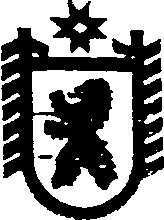 РЕСПУБЛИКА КАРЕЛИЯКонтрольно-счетный комитет Сегежского муниципального районаул.Ленина ,д.9-а, г.Сегежа, 186420тел.(8-814 31) 4-35-73,факс (8-814 31) 4-24-24ОКПО 24806274, ОГРН 1141032000823ИНН/КПП 1006013047/100601001                                                                        УТВЕРЖДЕН                                                                                      Постановлением Контрольно-счетного                                                                  комитета   Сегежского муниципального                                района                                                                  от «25» августа 2017г. № 47ОТЧЕТо результатах контрольного мероприятия№ 10                                                                                                                  дата 25.08.2017«Анализ эффективности использования средств бюджета Республики Карелия, предоставленных бюджету Сегежского муниципального района виде бюджетных кредитов в 2015-2016 годах»( полное наименование контрольного мероприятия)Наименование контрольного мероприятия: «Анализ эффективности использования средств бюджета Республики Карелия, предоставленных бюджету Сегежского муниципального района виде бюджетных кредитов в 2015-2016 годах».  Основание для проведения контрольного мероприятия: п.2.1.10 Плана работы Контрольно-счетного комитета Сегежского муниципального района на 2017 год, утвержденного  постановлением  Контрольно - счетного комитета Сегежского муниципального района  от 26 декабря 2016 года № 84, постановление Контрольно- счетного комитета Сегежского муниципального района  от 24 июля 2017 года № 36.  Лица, проводившие контрольное мероприятие (инициалы, фамилия, должность): Исполнитель: Т.И. Рудковская – председатель Контрольно – счетного комитета  Сегежского муниципального района.Привлеченные специалисты (инициалы, фамилия, должность, место работы): нетПроверяемый период деятельности: 2015-2016 годы.Сроки проведения контрольного мероприятия: с 24 июля 2017 года по 18 августа 2017 года.Юридический адрес объекта контрольного мероприятия: г. Сегежа, ул.Ленина, дом 9 «а».Идентификационный номер налогоплательщика: 1006002126Сведения о проверках, проведенных контролирующими органами за последний год, и краткое изложение их результатов, если они относятся к предмету и цели настоящего контрольного мероприятия: нетПеречень использованных (изученных) нормативных правовых актов, учетных и отчетных документов:1. "Бюджетный кодекс Российской Федерации" от 31.07.1998 N 145-ФЗ (ред. от 28.03.2017);2. Приказ Минфина России от 08.12.2015 N 194н "Об утверждении Порядка передачи Министерству финансов Российской Федерации информации о долговых обязательствах, отраженной в государственной долговой книге субъекта Российской Федерации и муниципальных долговых книгах муниципальных образований" (Зарегистрировано в Минюсте России 26.01.2016 N 40779);3. Постановление Правительства РК от 27.03.2008 № 75-П (ред. от 13.03.2017) "Об утверждении порядка предоставления из бюджета Республики Карелия бюджетам муниципальных образований Республики Карелия бюджетных кредитов для покрытия временных кассовых разрывов, возникающих при исполнении указанных бюджетов, для частичного покрытия дефицитов местных бюджетов, для осуществления мероприятий, связанных с ликвидацией последствий стихийных бедствий и других чрезвычайных ситуаций, а также использования и возврата предоставленных бюджетных кредитов";4. Постановление Правительства РК от 22.03.2008 № 66-П (ред. от 09.03.2017) «Об утверждении порядка проведения реструктуризации обязательств (задолженности) по бюджетным кредитам муниципальных образований»;5. Закон Республики Карелия от 24.12.2015 N 1968-ЗРК (ред. от 07.12.2016) "О бюджете Республики Карелия на 2016 год" (принят ЗС РК 17.12.2015);6. Устав муниципального образования «Сегежский муниципальный район» в редакции решения Совета Сегежского муницпального района от 05.04.2017 № 341;7. Решение Совета Сегежского муниципального района от 17.10.2011 №210 «Об утверждении Положения о бюджетном процессе в Сегежском муниципальном районе»;8. Решение Совета Сегежского муниципального района от 24.11.2016 №287«Об утверждении Положения о бюджетном процессе в Сегежском муниципальном районе»;9. Решение Совета Сегежского муниципального района от 27.02.2010 №51 «Об утверждении Порядка предоставления муниципальных гарантий Сегежского муниципального района»;10. Постановление главы администрации Сегежского муниципального района от 04.08.2008 №764 « Об утверждении порядка ведения муниципальной долговой книги Сегежского муниципального района».Оформленные акты, заключения, справки и т.п., использованные в отчете, ознакомление с ними под расписку руководителя или иных должностных лиц проверенных объектов, наличие письменных объяснений, замечаний или возражений и заключение инспектора по ним: По результатам проверки составлен акт от  18 августа 2017 года, который был направлен администрации Сегежского муниципального района  (исх. №01-15/119 от 18.08.2017г.). Акт подписан без указания на наличие пояснений.                                                                                                                           Неполученные документы из числа затребованных с указанием причин или иные факты, препятствовавшие работе: нетРезультаты контрольного мероприятия: В соответствии со статьями 101, 103, 117 Бюджетного кодекса Российской Федерации (далее – БК РФ) право осуществления муниципальных заимствований, предоставления муниципальных гарантий, управления муниципальным долгом принадлежит исполнительно-распорядительному органу муниципального образования (местной администрации). Статьей 64 Федерального закона от 06.10.2003 года № 131-ФЗ «Об общих принципах организации местного самоуправления в Российской Федерации» предусмотрено, что муниципальные заимствования осуществляются в соответствии с уставом муниципального образования. Таким образом, положения БК РФ, Федерального закона от 06.10.2003 года № 131-ФЗ «Об общих принципах организации местного самоуправления в Российской Федерации» не требуют принятия представительным органом местного самоуправления порядка муниципальных внутренних заимствований.В соответствии со статьей 6 Бюджетного кодекса Российской Федерации бюджетный кредит определяется как денежные средства, предоставляемые бюджетом другому бюджету бюджетной системы Российской Федерации, юридическому лицу (за исключением государственных (муниципальных) учреждений), иностранному государству, иностранному юридическому лицу на возвратной и возмездной основах.В части привлечения бюджетных кредитов из республиканского бюджета администрация Сегежского муниципального района и Министерство финансов Республики Карелия руководствуются законами Республики Карелия о бюджетах Республики Карелия и принимаемыми в соответствии с ними нормативными правовыми актами, в частности постановлением Правительства Республики Карелия от 27.03.2008 года №75-П «Об утверждении порядка предоставления из бюджета Республики Карелия бюджетам муниципальных образований Республики Карелия бюджетных кредитов для покрытия временных кассовых разрывов, возникающих при исполнении указанных бюджетов».1. Проверка соблюдения установленных решениями о бюджете Сегежского муниципального района долговых показателей и предельных объемов расходов на обслуживание муниципального долгаВ соответствии со статьей 110.1. Бюджетного  кодекса РФ,   решениями  представительного  органа  о бюджете на очередной финансовый год должны утверждаться Программы муниципальных внутренних заимствований, которые  представляют собой перечень всех внутренних заимствований с указанием объема привлечения и объема средств, направляемых на погашение основной суммы долга, по каждому виду заимствований.    Проверкой установлено, что эти  требования, установленные Бюджетным  кодексом  РФ соблюдаются. Согласно статье 110.2 БК РФ Программы муниципальных внутренних заимствований  Сегежского муниципального района  представлены  в  Совет Сегежского муниципального района  в виде  приложений  к Решениям о бюджете  на  очередной финансовый год и плановый период.2015 годРешением Совета Сегежского муниципального района от 25.12.2014 №115 утверждена Программа муниципальных внутренних заимствований (далее по тексту - Программа заимствований). В течение 2015 года в Программу заимствований вносились изменения в части привлечения бюджетных кредитов и кредитов от кредитных организаций. Первоначальным Решением Совета было утверждено получение бюджетных кредитов в сумме 22 000,0 тыс. рублей и погасить бюджетные кредиты в сумме 11 912,0 тыс. рублей,   привлечь кредитов от кредитных организаций в размере 30 000,0 тыс. рублей и погасить кредит от кредитных организаций в сумме 20 000,0 тыс. рублей.  Согласно Решению Совета от 30.07.2015 №184 объем муниципальных внутренних заимствований в виде кредитов от кредитных организаций увеличен по сравнению с первоначально утвержденным решением на 15 000,00 тыс. рублей и составил 45 000,00 тыс. рублей. 2016 годПервоначальным Решением Совета от 28 12 2015 №212 «О бюджете Сегежского муниципального района на 2016 год» Программой заимствований предусматривалось привлечь только бюджетный кредит в сумме 19 440,0 тыс. рублей и погасить основной долг в размере 6 840,0 тыс. рублей. В течение проверяемого периода в Программу заимствований вносились изменения в части привлечения бюджетных кредитов и кредитов от кредитных организаций.Согласно Решению Совета от 29.12.2016 №312 объем муниципальных заимствований в виде кредитов от кредитных организаций составил 29 400,00 тыс. рублей и бюджетный кредит в размере 16 900,0 тыс. рублей.Исполнение Программы заимствований за 2015- 2016 годы представлено в таблице: тыс. руб.Согласно статье 184.1 БК РФ Решением о бюджете утверждается верхний предел муниципального внутреннего долга по состоянию на 1 января года, следующего за очередным финансовым годом и каждым годом планового периода.Решением Совета Сегежского муниципального района о бюджете на 2016 год установлен верхний предел муниципального долга, предельный объем заемных средств, а также предельный объем расходов на обслуживание муниципального долга:тыс. руб.Проверкой установлено, что в соответствие п.3 статьи 107 БК РФ значение предельного объема муниципального долга не превышает 50% утвержденного общего годового объема доходов местного бюджета без учета безвозмездных поступлений и поступлений налоговых доходов по дополнительным нормативам отчислений. В соответствии со ст. 106 БК РФ предельный объем муниципальных заимствований в текущем финансовом году не превышает сумму, направляемую в текущем финансовом году на финансирование дефицита соответствующего бюджета и (или) погашение долговых обязательств муниципального образования.Предельный объем муниципального долга на 2015 год, утвержденный решением Совета Сегежского муниципального района от 25.12.2014 № 115 «О бюджете Сегежского муниципального района на 2015 год и на плановый период 2016 и 2017 годов» составлял 33,4 процента по отношению к собственным доходам. Согласно отчета об исполнении бюджета за 2015 год предельный объем муниципального долга по отношению к собственным доходам сократился и на 01.01.2016 г. составил 25,3 процента.Пунктом 2  решения  Совета Сегежского муниципального района  от  28.12.2015  №212  «О  бюджете  Сегежского муниципального района на 2016 год»  был  установлен  верхний предел    муниципального  долга  Сегежского муниципального района  на  2016  год  в  сумме  70 760 тыс. рублей.Пунктом  26  вышеназванного  Решения  был  установлен  предельный объем муниципального  долга   Сегежского муниципального района  на  1  января 2017 года  в  сумме  84 440 тыс. рублей.  В соответствии с внесенными изменениями в решение о бюджете, верхний предел муниципального долга увеличился и составил 113 950,0 тыс. рублей. Предельный объем муниципального долга увеличился до 119 300,0 тыс. рублей. Предельный объем муниципального долга на 2016 год, утвержденный решением Совета Сегежского муниципального района от 28.12.2015 № 212, составлял 29,1 процента по отношению к собственным доходам. Согласно Отчета об исполнении бюджета, предельный объем муниципального долга на 01.01.2017 года, по отношению к собственным доходам увеличился и составил 38,5 процента.2. Условия привлечения бюджетных кредитов и кредитов от кредитных организацийПрограммой муниципальных внутренних заимствований муниципального образования «Сегежский муниципальный район» на 2015 год, утвержденной решением Совета Сегежского муниципального района от 25.12.2014 года №115 «О бюджете Сегежского муниципального района на 2015 год и плановый период 2016 и 2017 годов», предусмотрено привлечение бюджетного кредита в размере 22 000,0 тыс. рублей.Между администрацией муниципального образования «Сегежский муниципальный район» и Министерством финансов Республики Карелия были заключены договоры от 26.06.2015г. №14-1/15 и 24.12.2015г. №14-2/15 о предоставлении бюджетных кредитов бюджету Сегежского муниципального района на частичное покрытие дефицита бюджета в сумме 18 000,00 тыс. рублей для погашения просроченной кредиторской задолженности муниципальных учреждений по начислениям на выплаты по оплате труда и на выплату заработной платы работникам муниципальных учреждений за декабрь месяц. Бюджетные кредиты предоставлены на 3 года.Согласно пункта 1.2 договоров бюджетные кредиты были предоставлены на частичное покрытие дефицита бюджета Сегежского муниципального района, с направлением указанных средств на финансирование расходов, предусмотренных в бюджете района.Согласно пункта 1.4 договоров за пользование бюджетными кредитами администрация Сегежского муниципального района должна уплачивать проценты в размере 1/3  ставки рефинансирования Центрального банка РФ.Вышеуказанной программой муниципальных внутренних заимствований на 2015 год предусмотрено погашение бюджетного кредита в размере 11 912,0 тыс. рублей. Согласно Отчету об исполнении бюджета за 2015 год на погашение бюджетных кредитов было направлено 11 912,0 тыс. рублей. Таким образом, по состоянию на 01.01.2016 года остаток задолженности по основному долгу бюджетных кредитов составляет 28 000,0 тыс. рублей. За период 2015 года основной долг по бюджетным кредитам увеличился на 6 088,0 тыс. рублей.Предоставленный бюджетный кредит №14-1/15 в сумме 10 000,0 тыс. рублей был направлен для погашения просроченной кредиторской задолженности муниципальных учреждений по начислениям на выплаты по оплате труда.Бюджетный кредит от 24.12.2015 №14-2/15 в сумме 8 000,0 тыс. рублей был направлен на выплату заработной платы работникам бюджетных учреждений за декабрь месяц.Все денежные средства были распределены согласно кассовым заявкам муниципальных учреждений на выплату заработной платы. Остатки неиспользованных средств на 01.01.2016 года отсутствуют.В 2016 году между администрацией муниципального образования «Сегежский муниципальный район» и Министерством финансов Республики Карелия были заключены договоры от 02.06.2016г. №14-1/16,  от 20.09.2016г. №14-2/16 и от 20.12.2016г. №14-3/16 о предоставлении бюджетных кредитов бюджету Сегежского муниципального района на частичное покрытие дефицита бюджета на общую сумму 16 900,00 тыс. рублей для погашения просроченной кредиторской задолженности муниципальных учреждений по начислениям на выплаты по оплате труда и на выплату заработной платы работникам муниципальных учреждений за декабрь месяц, на осуществление платежей по теплоснабжению муниципальных учреждений. Срок погашения бюджетных кредитов - 1 год, 3 месяца и 3 года соответственно.Бюджетные кредиты по договорам № 14-1/16 и №14-3/16 предоставлялись на частичное покрытие дефицита бюджета Сегежского муниципального района, бюджетный кредит №14-2/16 на покрытие временного кассового разрыва.Бюджетный кредит на сумму 3 000,00 тыс. рублей на осуществление платежей по теплоснабжению муниципальных учреждений был не востребован и возвращен раньше установленного срока. Бюджетный кредит от 02.06.2016 №14-1/16 в сумме 10 000,00 тыс. рублей был направлен согласно кассовым заявкам на погашение просроченной кредиторской задолженности по начислениям по оплате труда работников муниципальных учреждений и частичное погашение просроченной кредиторской задолженности по оплате коммунальных услуг. На выплату заработной платы работникам муниципальных учреждений за декабрь месяц предоставлен бюджетный кредит от 20.12.2016 №14-3/16 в сумме 3 900,00 тыс. рублей. Остатки неиспользованных средств на 01.01.2017 отсутствуютВ  ходе  проверки  договоров о предоставлении из бюджета Республики Карелия бюджетных кредитов Контрольно-счетным комитетом  установлено,  что   график  погашения  бюджетных кредитов существует  только  в  части  основного  долга.  Сроки погашения для  выплат  в  части процентов  установлены до 10 числа (включительно) каждого месяца, следующего за отчетным. Согласно представленному Журналу №8 по прочим операциям, нарушений в части начислений и уплаты процентов по бюджетным кредитам не установлены. Так же отсутствует задолженность и по погашению основного долга по бюджетным кредитам.За пользование бюджетными кредитами в соответствии с договорами администрация Сегежского муниципального района ежемесячно перечисляла проценты. В 2015 году было начислено и уплачено в бюджет Республики Карелия процентов по бюджетным кредитам полученных в 2014-2015 годах на сумму 557,5 тыс. рублей.          В 2016 году было начислено и уплачено в бюджет Республики Карелия процентов по бюджетным кредитам полученных в 2014-2016 годах на сумму 1 015,7 тыс. рублей.Программой муниципальных внутренних заимствований муниципального образования «Сегежский муниципальный район» на 2015 год, утвержденной решением Совета Сегежского муниципального района от 25.12.2014 года № 115 «О бюджете Сегежского муниципального района на 2015 год и на плановый период 2016 и 2017 годов», предусмотрено привлечение кредитов кредитных организаций в размере 45 000,00 тыс. рублей.Для привлечения кредита от кредитной организации был проведен открытый аукцион в электронной форме. В соответствии с протоколом подведения итогов открытого аукциона от 04.09.2015 года, заключен муниципальный контракт от 15.09.2015 года №0106300010015000023-0240593-04 с ПАО «Совкомбанк» об открытии кредитной линии с установлением лимита единовременной задолженности (возобновляемая кредитная линия) в размере 45 000,0 тыс. рублей. Кредит предоставлен на финансирование дефицита бюджета Сегежского муниципального района и (или) погашение долговых обязательств.Процентная ставка за пользование кредитом установлена в размере 18,5% годовых, срок пользования кредитными средствами – 36 месяцев. Денежные средства поступили двумя суммами платежным поручением №193 от 16.09.2015 в сумме 25 000,00 тыс. рублей, платежным поручением №103 от 16.11.2015 в сумме 20 000,00 тыс. рублей.Согласно Программе муниципальных внутренних заимствований сумма 20 000,00 тыс. рублей пошла на досрочное погашение кредита от кредитной организации ОАО «Сбербанк России» договор от 04.08.2014 г. №8628-1-110714.Программой муниципальных внутренних заимствований муниципального образования «Сегежский муниципальный район» на 2016 год, утвержденной решением Совета Сегежского муниципального района от 28.12.2015 года № 212 предусмотрено привлечение кредитов кредитных организаций в размере 29 400,00 тыс. рублей.Для привлечения кредита от кредитной организации был проведен открытый аукцион в электронной форме на оказание услуг по предоставлению кредита на финансирование дефицита бюджета Сегежского муниципального района с начальной ценой контракта 4 704,00 тыс. рублей. В аукционе участвовало четыре кредитных организаций. В соответствии с протоколом подведения итогов открытого аукциона от 16.06.2016 года, заключен муниципальный контракт от 27.06.2016 года №0106300010016000013-0240593-01 с ПАО «Сбербанк России»  о предоставлении кредита в размере 29 400,00 тыс. рублей, который предложил наименьшую цену контракта в сумме 3 916,08 тыс. рублей. Процентная ставка за пользование кредитом установлена в размере 13,32% годовых. Денежные средства по привлеченному кредиту были направлены:- погашение дефицита бюджета (погашение кредиторской задолженности по оплате коммунальных услуг) в сумме 18 696,4 тыс. рублей;- уплату взносов в ПФР за март- апрель 2016 года в сумме 5 527,7 тыс. рублей;- выполнение мероприятий по подготовке объектов социальной сферы Сегежского муниципального района к эксплуатации в осеннее-зимний период в сумме 4 916,8 тыс. рублей; -медицинский осмотр работников образовательных учреждений Сегежского муниципального района в сумме 259,1 тыс. рублей.3. Анализ объема и структуры долговых обязательств бюджета Сегежского муниципального районаТаблица Муниципальный долг за период 2015-2016 годов вырос с 41 912,0 тыс. рублей до 113 950,0 тыс. рублей, увеличение составило 72 038,0 тыс. рублей или в 1,7 раза.Как видно из представленной таблицы в структуре муниципального долга на 01.01.2015 год, муниципальный долг по бюджетным кредитам составлял 21 912,0 тыс. рублей или 52,3%. На 01.01.2017 года в общей структуре муниципального долга наблюдается уменьшение доли муниципального долга по бюджетным кредитам до 34,7%  при увеличении суммы долга по бюджетным кредитам до 39 550,0 тыс. рублей.Муниципальный долг по кредитам, полученных от кредитных организаций на 01.01.2015 год составлял 20 000,0 тыс. рублей или 47,7% в общей структуре долговых обязательств. В течение 2015-2016 годов данный муниципальный долг увеличился до 74 400,0 тыс. рублей и составил 65,3% в общей структуре муниципального долга.Расходы  на  обслуживание  муниципального  долга  в  2015 году  согласно  первоначальному  решению  о  бюджете на 2015 год  планировались  в  сумме  2 613,7 тыс. рублей.  Статьей  111  Бюджетного  кодекса РФ  установлено,  что  предельный объем расходов на обслуживание муниципального долга в очередном финансовом году, утвержденный   решением  о бюджете, по данным отчета об исполнении соответствующего бюджета за отчетный финансовый год не должен превышать 15 процентов объема расходов соответствующего бюджета, за исключением объема расходов, которые осуществляются за счет субвенций, предоставляемых из бюджетов бюджетной системы Российской Федерации. С учетом внесенных изменений в решение о бюджете  расходы на обслуживание муниципального долга в 2015 году были утверждены в окончательной редакции в сумме 4 295,5 тыс. рублей. Фактически расходы на обслуживание муниципального долга в 2015 году составили  1,3 процента.Расходы  на  обслуживание  муниципального  долга  в  2016 году  согласно  первоначальному  решению  о  бюджете  планировались  в  сумме  8 814,0 тыс. руб.  С учетом внесенных изменений в решение о бюджете  расходы на обслуживание муниципального долга в 2016 году были утверждены в окончательной редакции в сумме 11 331,5 тыс. рублей. Фактически расходы на обслуживание муниципального долга в 2016 году составили  3,0 процента. Наблюдается рост процентных расходов, что влечет дополнительные расходы местного бюджета.Сумма задолженности по состоянию на 01.01.2017 подтверждена Актом сверки расчетов по долговым обязательствам Сегежского муниципального района перед Республикой Карелии, подписанный главой администрации Сегежского муниципального района и начальником бюджетного управления Министерства финансов РК.Контрольно-счетному комитету предоставлены акты сверок расчетов по уплате процентных платежей с кредитными организациями, которые осуществляются ежемесячно.Нарушений в сроках оплаты и ошибок в расчетах не установлено.За период с 01.01.2015 года по 01.01.2017 года муниципальные гарантии не предоставлялись.4. Анализ структуры и динамики доходов и расходов бюджета Сегежского муниципального района2015 годРешением Совета Сегежского муниципального района от 25 декабря 2014 года №115 «О бюджете Сегежского муниципального района на 2015 год и плановый период 2016 и 2017 годов» (с изменениями и дополнениями) прогнозируемый объем собственных доходов был утвержден в размере  799 225,2 тыс. рублей, расходы в размере – 845 129,9 тыс. рублей, дефицит в размере 45 904,7 тыс.рублей и для покрытия дефицита бюджета было запланировано получение бюджетного кредита в размере 22 000,0 тыс. рублей и кредита от кредитной организации в размере 45 000,0 тыс. рублей.Согласно отчета об исполнении бюджета за 2015 год доходы составили 769 780,2 тыс. руб. или 96,3% к утвержденным бюджетным назначениям, по расходам исполнение составило 804 758,7 тыс. руб. или 95,2 %.По данным Отчета за 2015 год бюджет исполнен с дефицитом 34 978,5 тыс. руб., что составляет 8,8 % к утвержденному годовому объему доходов бюджета Сегежского муниципального района (без учета утвержденного объема безвозмездных поступлений) и соответствует нормам Бюджетного кодекса РФ заложенными в ст.92.1 «Дефицит бюджета субъекта РФ, дефицит местного бюджета» подпункт 3.Доходная часть бюджета Сегежского муниципального района за 2015 год исполнена в сумме 769 780,2 тыс. рублей, в том числе:- налоговые платежи – 203 829,2 тыс. рублей или 93,9% к утвержденным показателям;- неналоговые платежи – 84 918,1 тыс. рублей или 97,3% к утвержденным показателям;- безвозмездные поступления – 481 032,9 тыс. рублей или 97,2% к утвержденным показателям.Кредиторская задолженность на 01.01.2015 год составила 23 802,9 тыс. рублей. За 2015 год кредиторская задолженность увеличилась на 9 356,4 тыс. рублей или 39,3% в сравнении с 2014 годом:Основное увеличение кредиторской задолженности составило:-по другим текущим и капитальным расходам на 3 919,2 тыс. рублей, в том числе просроченная кредиторская задолженность составила 1 072,1 тыс. рублей;- уплата взносов во внебюджетные фонды на 1 496,8 тыс. рублей, в том числе просроченная кредиторская задолженность составила 2 952,0 тыс. рублей;- по оплате коммунальных услуг на 161,4 тыс. рублей, в том числе просроченная задолженность составила 1 953,2 тыс. рублей.Решением Совета Сегежского муниципального района от 28 декабря 2015 года №212 «О бюджете Сегежского муниципального района на 2016 год» (с изменениями и дополнениями) прогнозируемый объем собственных доходов был утвержден в размере  762 105,8 тыс. рублей, расходы в размере – 806 575,4 тыс. рублей, дефицит в размере 44 469,6 тыс. рублей и для покрытия дефицита бюджета было запланировано получение бюджетного кредита в размере 16 900,0 тыс. рублей и кредита от кредитной организации в размере 29 400,0 тыс. рублей.Согласно отчетных данных за 2016 год бюджет по доходам исполнен в размере 751 310,7 тыс. руб. или 98,6% к утвержденным бюджетным назначениям, по расходам исполнение составило 790 796,5 тыс. руб. или 98,0 %. В сравнении с 2015 годов расходы бюджета сократились на 13 962,2 тыс. рублей. По данным Отчета об исполнении бюджета за 2016 год бюджет исполнен с дефицитом 39 485,8 тыс. руб., что составляет 9,7% к утвержденному годовому объему доходов бюджета Сегежского муниципального района (без учета утвержденного объема безвозмездных поступлений) и соответствует нормам Бюджетного кодекса РФ заложенными в ст.92.1 «Дефицит бюджета субъекта РФ, дефицит местного бюджета» подпункт 3.Доходная часть бюджета Сегежского муниципального района за 2016 год исполнена в сумме 751 310,7 тыс. рублей, в том числе:- налоговые платежи – 226 236,9 тыс. рублей или 100,3% к утвержденным показателям;- неналоговые платежи – 76 077,1 тыс. рублей или 91,4% к утвержденным показателям;- безвозмездные поступления – 448 996,7 тыс. рублей или 99,1% к утвержденным показателям.Собственные доходы Сегежского муниципального района в 2016 году увеличились в сравнении с 2015 годом на 7 584,7 тыс. рублей или 2,6%, за счет увеличения налога на прибыль, доходы - на 25 924,5 тыс. рублей, при этом сократились налог на совокупный доход и государственная пошлина – на 3 516,8 тыс. рублей.Неналоговые доходы в 2016 году сократились в сравнении с 2015 годом на 8 841,0 тыс. рублей и составили 76 077,1 тыс. рублей. В 2016 году сократились доходы от использования имущества на 9 035,1 тыс. рублей и доходы от продажи материальных и нематериальных активов на 8 675,8 тыс. рублей.Увеличились неналоговые доходы в 2016 году от оказания платных услуг и платежи при использовании природными ресурсами в сравнении 2015 годом на 8 646,2 тыс. рублей или на 18,0%. Общий объем налоговых и неналоговых доходов бюджета в 2016 году по сравнению с 2015 годом увеличился на 13 566,7 рублей, недоимка общих доходов в 2016 году составила 6 518,2 тыс. рублей, в том числе:- по неналоговым доходам  недоимка составила 7 201,2 тыс. рублей. Наибольший процент недоимки по доходам от продажи материальных и нематериальных активов – 22,7%, доходам от использования имущества – 14,5%, доходам от оказания платных услуг – 5,1%;Доход по налоговым доходам исполнен на 100,3% и составил 226 236,9 тыс. рублей.В 2015 году в соответствии со ст.3 Федерального закона от 22.07.2008г. №159-ФЗ субъектами малого и среднего предпринимательства было выкуплено объектов недвижимости на общую сумму 11 274,6 тыс. рублей, в 2016 году  эта сумма составила 3 540,0 тыс. рублей.На каждый планируемый год утверждается план приватизации объектов недвижимости, но так как оставшиеся объекты недвижимости являются неконкурентными, то  и отсутствуют потенциальные клиенты желающие приобрести данные объекты. По сравнение с 2015 годом доходы по доходам от продажи материальных и нематериальных активов в 2016 году сократились на 8 675,8 тыс. рублей.За 2016 год кредиторская задолженность сократилась на 20 676,9 тыс. рублей или 62,4% в сравнении с 2015 годом и составила на 01.01.2017 год - 12 482,4 тыс. рублей.Основное уменьшение кредиторской задолженности в сравнении с 2015 годом произошло по всем видам задолженности, в том числе:- по оплате коммунальных услуг на 5 110,2 тыс. рублей или 68,0%;-по другим текущим и капитальным расходам на 3 233,6 тыс. рублей или 39,6%, в том числе сократилась просроченная кредиторская задолженность на сумму 818,0 тыс. рублей;- уплата взносов во внебюджетные фонды на 4 885,6 тыс. рублей, в том числе или 66,2%.Просроченная кредиторская задолженность сократилась на 5 775,1 тыс. рублей или 91,6 %.5. Анализ причин роста задолженности бюджета Сегежского муниципального района перед бюджетом Республики Карелия по бюджетным кредитамВ 2015 год в Сегежском муниципальном районе  образовалась недоимка по налоговым и неналоговым доходам в размере 15 598,7 тыс. рублей. Безвозмездные поступления  в бюджет района поступили на 13 846,3 тыс. рублей меньше планируемого. В сравнении с 2014 годом безвозмездные поступления сократились на 21 798,0 тыс. рублей. Так же бюджет Республики Карелия сократил выделение субвенций на сумму 9 885,6 тыс. рублей или 2,2%.В 2016 год в Сегежском муниципальном районе  образовалась недоимка по налоговым и неналоговым доходам в размере 6 518,2 тыс. рублей. Безвозмездные поступления  в бюджет района поступили на 3 806,8 тыс. рублей меньше планируемого. В сравнении с 2015 годом безвозмездные поступления сократились на 22 520,7 тыс. рублей. Так же бюджет Республики Карелия сократил выделение субвенций на сумму 2 465,7 тыс. рублей или 0,6%.Как мы можем наблюдать, идет тенденция сокращения безвоздвездных поступлений и сокращение выделения бюджетных кредитов, при этом увеличивается доля в структуре долговых обязательств, кредитов, полученных от кредитных организаций от 47,7% на 01.01.2015г. до 65,3% на 01.01.2017г. В виду больших процентных ставок увеличивается нагрузка на местный бюджет в части выплаты процентов по кредитам.В 2016 году Республикой Карелия было принято решение о реструктуризации бюджетных кредитов подлежащих к погашению с 1 июня по 31 декабря  2016 году. Было заключено четыре Соглашения о реструктуризации обязательств (задолженности) по бюджетным кредитам, предоставленным в 2014-2015 годах из бюджета Республики Карелия на частичное покрытие дефицита бюджета Сегежского муниципального района на общую сумму 5 090,0 тыс. рублей.  Согласно п.2.1 Соглашения начисление процентов за пользование реструктурированной задолженности начисляются в размере 0,1% годовых.Законом Республики Карелия от 24.12.2015 N 1968-ЗРК (ред. от 07.12.2016) "О бюджете Республики Карелия на 2016 год" (принят ЗС РК 17.12.2015) определен срок предоставлении отсрочки, рассрочки исполнения обязательств по бюджетным кредитам муниципальным образованиям. Реструктуризация обязательств (задолженности) по  бюджетным кредитам, подлежащих погашению с 1 июня по 31 декабря 2016 года, осуществляется в форме предоставления отсрочки, рассрочки исполнения обязательств на 60 месяцев.Срок предоставлении отсрочки составил от 39 месяцев до 45 месяцев.6. Анализ результативности принимаемых мер в области повышения доходов и сокращения расходов бюджетаВ Сегежском муниципальном районе создана постоянно действующая комиссия по мобилизации дополнительных налоговых и неналоговых доходов в консолидированный бюджет, вопросам обеспечения полной и своевременной выплаты заработной платы, поступления страховых взносов. Работа комиссии осуществляется на плановой основе. План работы Комиссии разрабатывается на год и утверждается решением Комиссии.  Основной формой деятельности Комиссии являются заседания, которые проводятся по мере необходимости, но не реже одного раза в месяц.Ежегодно утверждается план мероприятий по мобилизации дополнительных налоговых платежей и других доходов в бюджет Сегежского муниципального района, где установлены ответственные исполнители по каждому мероприятию и сумма дохода от дополнительных поступлений в местный бюджет.Постановлением администрации Сегежского муниципального района от 28.12.2016 №1147 разработана  и утверждена «Программа оздоровления муниципальных финансов Сегежского муниципального района на 2016-2018 годы» (далее – Программа). Программа оздоровления направлена на достижение бюджетного эффекта от деятельности по увеличению доходов бюджета, эффективности расходов бюджета. В Программе утверждены целевые показатели, ответственные исполнители по каждому мероприятию, направленные на достижение бюджетного эффекта от деятельности по увеличению доходов консолидированного бюджета. По результатам реализации Программы ответственные исполнители представляют отчеты об исполнении мероприятий и достижений целевых показателей Программы в Финансовое управление Сегежского муниципального района. Финансовое управление готовит сводный отчет и направляет его результаты в Министерство финансов Республики Карелия в сроки установленные Программой.Постановлением администрации Сегежского муниципального района от 28.06.2017 №430 утвержден План-график (дорожная карта) на 2017-2018 годы по реализации Программы оздоровления муниципальных финансов Сегежского муниципального района на 2016-2018 годы. В Плане-графике определены ответственные исполнители по каждому планируемому мероприятию, целевые показатели на 2017-2018 годы, а так же срок и механизм реализации мероприятий.Результатом реализации Программы в 2016 году стало привлечение дополнительных доходов в бюджет Сегежского муниципального района в сумме 1395,0 тыс. рублей, что превысило плановый показатель на 367,0 тыс. рублей.Мероприятия по оптимизации бюджетной сети, направленные на увеличение эффективности расходов исполнены на 93,5%. При плановых значениях 844,7 тыс. рублей, исполнено 789,6 тыс. рублей.Эффективность планирования и расходования бюджетных средств при осуществлении закупок товаров, работ, услуг для муниципальных нужд (экономия в сравнении с начальной ценой заказов на поставку товаров, выполнение работ, оказание услуг для обеспечения муниципальных нужд путем проведения котировок, электронных аукционов, конкурсов) за 2016 год составила1876,0 тыс. рублей, при плановых значениях 750,0 тыс. рублей.Общий бюджетный эффект по результатам исполнения мероприятий, направленных на увеличение эффективности расходов составил 2665,6 тыс. рублей или 167,2% от плановых значений (1594,7 тыс. рублей). Выводы:Объем проверенных средств составил 115 527,0 тыс. рублей.1. В результате проверки соблюдения бюджетного законодательства при предоставлении и использовании бюджетного кредитов, предоставленных из республиканского бюджета нарушений не установлено.2. За анализируемый период сумма муниципального долга увеличилась на 72 038,0 тыс. рублей. Муниципальный долг на 01.01.2017 год составляет 113 950,0 тыс. рублей.3. Увеличение муниципального долга влечет дополнительные расходы местного бюджета по выплатам начисленных процентов по кредитам.Направить отчет:Главе Сегежского муниципального района;Главе  администрации Сегежского муниципального района;Прокурору Сегежского района.Предлагаемые представления и /или предписания: Предписание по результатам проведенного контрольного мероприятия не выдавалось. Председатель Контрольно-счетного комитетаСегежского муниципального района                                                                Т.И.  РудковскаяНаименование заимствованияУтвержденный план на 2015 годУтвержденный план на 2015 годФактическое исполнение за   2015 годФактическое исполнение за   2015 годУтвержденный план на 2016 годУтвержденный план на 2016 годФактическое исполнение за   2016 годФактическое исполнение за   2016 годФактическое исполнение за   2016 годНаименование заимствованияпривлечение средств в 2015 годугашение основного долга в 2015 годупривлечено за 2015 годгашение основного долга в 2015 годупривлечение средств в 2016 годугашение основного долга в 2016 годупривлечено за 2016 годпривлечено за 2016 годгашение основного долга в 2016 году123455Кредиты, привлекаемые от кредитных организаций45 00020 00045 00020 00029 400 -29 400 --Бюджетные кредиты, привлекаемые от других бюджетов бюджетной системы РФ22 00011 91218 00011 91216 900 5 350 16 900 5 350 5 350 Решение Совета №212 от 28.12.2015 г.Решение Совета №272 от 30.08.2016 г.Решение Совета №290 от 24.11.2016 г.Решение Совета №312 от 29.12.2016 г.Верхний предел муниципального долга70 760,0120 050,0120 050,0113 950,0Предельный объем муниципального долга84 440,0122 400,0122 400,0119 300,0Предельный объем расходов на обслуживание муниципального долга8 814,011 436,011 336,011 331,5НаименованиеУтверждено на 2015 годИсполнено в 2015 годуУтверждено на 2016 годИсполнено в 2016 годуКредитные соглашения и договоры, заключенные с кредитными организациями от имени городского округа:- получение кредитов- гашение основной суммы долга2500045000200002500045000200002940029400-2940029400-Бюджетные кредиты, полученные от бюджетов других уровней:- получение бюджетных кредитов- погашение основной суммы задолженности100882200011912608818000119121155016900535011550169005350Привлечение средств – всего, в том числе- общий объем заимствований, направляемых на покрытие дефицита бюджета- общий объем заимствований, направляемый на погашение муниципальных долговых обязательств6700035088319126300031088319124630040950535046300409505350Вид долгового обязательстваМуниципальный долг на 01.01.2015Муниципальный долг на 01.01.2015Муниципальный долг на 01.01.2016Муниципальный долг на 01.01.2016Муниципальный долг на 01.01.2017Муниципальный долг на 01.01.2017Вид долгового обязательствасумма, 
тыс. рублей%сумма, 
тыс. рублей%сумма,
тыс. рублей%Бюджетные кредиты от бюджетов других уровней21 912,052,328 000,038,439 550,034,7Кредиты от кредитных организаций20 000,047,745 000,061,674 400,065,3Муниципальные гарантии (при наличии)------ИТОГО41 912,0100,073 000,0100,0113 950,0100,0Вид кредитаНа 01.01.2015На 01.01.2016На 01.01.2017Бюджетные кредиты465,6557,51 015,7Коммерческие кредиты1 412,13 738,010 315,8Наименование показателяУтверждено Решением о бюджете на 2015 год, тыс. руб.Исполнено по отчету за 2015 год, тыс. руб.Процент исполненияУтверждено Решением о бюджете на 2016 год, тыс. руб.Исполнено по отчету за 2016 год, тыс. руб.Процент исполненияБезвозмездные поступления, в том числе:494 879,2481 032,997,2453 273,6448 996,799,1Субвенции бюджетам муниципальных районов на выполнение передаваемых полномочий субъектов РФ443 007,2433 121,697,8413 066,6410 600,999,4Бюджетные кредиты22 000,018 000,081,816 900,016 900,0100,0Кредиты от кредитных организаций45 000,045 000,0100,029 400,029 400,0100,0